Employer Name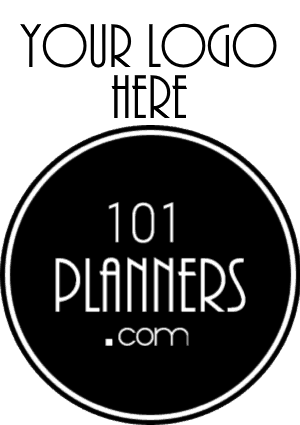 AddressPhoneEmployee NameSocial security numberTaxable marital statusCheck No.Issue DatePay PeriodRateHoursCurrent EarningsDeductionsCurrent DeductionsYear to Date DeductionsFederal taxFederal income taxState taxMedicare taxInsurancePension planLoansTotal Current EarningsTotal Current DeductionsNet PayGross Earnings Year to DateDeductions Year to DateNet Pay Year to Date